FICHE D’IDENTITE DE L’ENTREPRISE D’ACCUEIL Lycée d’envoi : Lycée Professionnel Léon Gambetta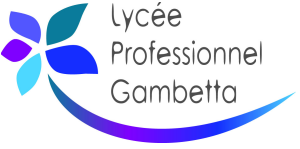 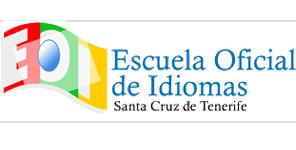 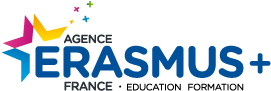 NOM DE LA STRUCTURE D’ACCUEILEsucela Oficial de Idiomas  SECTEUR PRIVE/ SECTEUR PUBLICA BUT LUCRATIF/ A BUT NON LUCRATIFAdministration Publique à but non lucratif(Gobierno de Canarias)   ADRESSECalle de Enrique Wolfson, 16CODE POSTAL38006 Santa Cruz de TenerifeREGIONProvincia de Sta Cruz de Tenerife, ISLAS CANARIASADRESSE MAIL WEB SITE 38009916@gobiernodecanarias.orghttp://www3.gobiernodecanarias.org/medusa/edublog/eoisantacruzdetenerife/NUMERO DE TEL +34 922 28 37 12ACTIVITE PRINCIPALEEFFECTIFS DE L’ENTREPRISE (NOMBRE DE SALARIES)NOM DU TUTEURPatrice BerrégardFONCTIONVicedirectorADRESSE MAIL TUTEUReoisantacruzdetenerife@gmail.comTEL TUTEUR+34 922 28 37 12